PLANNING PLAN MERCREDI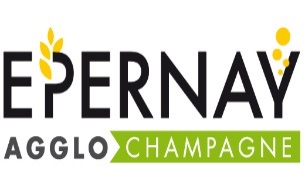 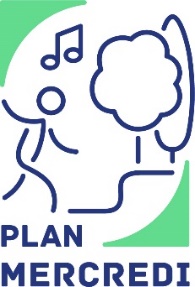 Du Mercredi 13 mars au Mercredi 17 avril 2024PERISCOLAIRE DE : BERGERES LES VERTUS                          « Cinéma, Arts et Musique » La sieste est obligatoire pour les petites sections, et un temps calme sera systématiquement instauré pour les autres enfants (10-15min)*Les activités sont susceptibles d’évoluer selon les mesures sanitaires et les conditions météorologiquesPLAN MERCREDI7h30/9h9h/12h Activités12h/14h14h/17h Activités17h/18h30Mercredi13 marsPERISCOLAIRE : Accueil des enfants Bergères fait son cinémaJeux collectifsREPASAu fil de la pelliculeJouons ensemblePERISCOLAIRE :Départ échelonné des enfantsMercredi20 marsPERISCOLAIRE :   Accueil des enfantsBergères fait son cinémaJeux collectifsREPASAu fil de la pelliculeJouons ensemblePERISCOLAIRE :Départ échelonné des enfantsMercredi27 mars PERISCOLAIRE :Accueil des enfantsBergères fait son cinémaJeux collectifsREPASAu fil de la pelliculeJouons ensemblePERISCOLAIRE :Départ échelonné des enfantsMercredi03 avrilPERISCOLAIRE :Accueil des enfantsBergères fait son cinémaJeux collectifsREPASAu fil de la pelliculeJouons ensemblePERISCOLAIRE :Départ échelonné des enfants Mercredi10 avrilPERISCOLAIRE :Accueil des enfantsBergères fait son cinémaJeux collectifsREPASAu fil de la pelliculeJouons ensemblePERISCOLAIRE :Départ échelonné des enfantsMercredi17 avrilPERISCOLAIRE :Accueil des enfantsTous en scène !REPASTous en scène !PERISCOLAIRE :Départ échelonné des enfants